Bana Község Önkormányzat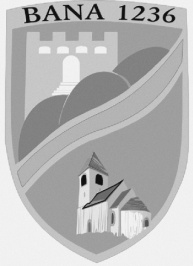 Pénzügyi és Településfejlesztési BizottságLevélcím: 2944 Bana, Jókai M. u. 18.Telefon: 34/468-868Telefax: 34/468-141	
M E G H Í V ÓBana Község Önkormányzat Pénzügyi és Településfejlesztési Bizottságát rendes ülésre a Magyarország helyi önkormányzatairól szóló 2011. évi CLXXXIX. törvény 57-61. § alapján és a Bana Község Önkormányzat képviselő-testületének a képviselő-testület Szervezeti és Működési Szabályzatáról szóló 9/2013. (III.12.) önkormányzati rendeletének 53-55. § alapján2020. június 22-én (hétfőn) 16.00 órára a Bábolnai Közös Önkormányzati Hivatal Banai Kirendeltségének Tanácstermébe összehívom.NAPIRENDI PONTOK:2019. évi zárszámadás elfogadásaElőterjesztés felelőse: a Bizottság elnökeA közétkeztetési feladatok ellátásaElőterjesztés felelőse: a Bizottság elnökeA közösségi együttélés szabályairól szóló helyi rendeletek felülvizsgálatárólElőterjesztés felelőse: a Bizottság elnökeA Bana, 0180/7 hrsz-ú ingatlan- hulladékgazdálkodásra és részleges környezetvédelmi felülvizsgálatra vonatkozó kötelezésElőterjesztés felelőse: a Bizottság elnöke, polgármesterIgazgatási szünet elrendeléseElőterjesztés felelőse: a Bizottság elnöke, Dr. Szathmáry Ákos fogszakorvos feladatátvállalási szerződésének módosításaElőterjesztés felelőse: a Bizottság elnökeKistérség beszámolója a 2019. évrőlElőterjesztés felelőse: a Bizottság elnökePannon Víz Zrt. beszámolójaElőterjesztés felelőse: a Bizottság elnökeKözrend és közbiztonság helyzete a községben
Előterjesztés felelőse: a Bizottság elnökeKomáromi Hivatásos Tűzoltóparancsnokság 2019. évi beszámolójaElőterjesztés felelőse: a Bizottság elnökeGyőri Nagytérségi Hulladékgazdálkodási Önkormányzati Társulás beszámolójaElőterjesztés felelőse: a Bizottság elnökeEgyebekBana, 2020. június 17.	Lakasz Tímea sk.elnök